Roswell North Elementary 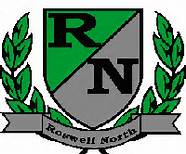 School Governance Council
Date: April 27, 2015Time: 4:00 PMLocation: Sarah Gruber’s officeMinutes from Roswell North School Governance Council Meeting taken by Sarah LinnAgendaCall to OrderAction Item: Approve April AgendaAction Item: Approve March MinutesAction Item: Vote: New SGC School RepresentativeDiscussion Item: Foundation Support of PlaygroundDiscussion Item: 2nd CST and Data CollectorInformation Item: Report from PTA Board Meeting, Foundation MeetingNo Shulz Community Meeting in AprilInformation Item: SGC Elections will take place May 5-7, we have 2 parent representatives and 1 staff representative to elect, Candidate Declaration Window is open until April 28thInformation Item: SGC Member Attendance Rules-must attend 70% of meetingsInformation Item: Future Meeting Dates-all at 4 PM, May 18thAdjourn Meeting MinutesMembers present:Sarah Gruber			Sarah Nichols			Amy JeffsKindra Smith			Sarah Linn			Cari Begin Kate Scarborough		David Keating 	Call to Order called to order at 4:06 PM by ScarboroughAction Item: Approve April AgendaBegin motioned to approve, Jeffs seconded and all were in favor Action Item: Approve March MinutesBegin motioned to approve, Linn seconded to approve, all were in favorAction Item: Vote: New SGC School RepresentativeSarah Gruber introduced herself to the SGC, then left the room. The SGC had a conversation of the positives of Sarah Gruber. Linn motioned to vote Gruber in, Begin seconded, all were in favor and Gruber was voted in as new SGC member. Discussion Item: Foundation Support of PlaygroundFoundation is expressing interest in the outdoor learning initiative. There is a need for kids to have a space to play during recess. There was a cross council meeting between Foundation, PTA, and SGC, with a facilitator, which was good to learn more info about exactly what each does, the timing of events, future opportunities. Discussion Item: 2nd CST and Data CollectorKindra explained the possibility of a 2nd CST or data collector. Sarah Gruber gave pros/cons of having a 2nd CST. The position would only be for one year, so we need to be sure that there is  benefit. Discussion followed from the group about the two positions. Regarding a 2nd CST-it would only be a one year role, so it would be difficult to transition from 1 CST, to 2 CSTs, to then 1 CST. Data collector is needed but we don’t want it to be “one more person” to meet with. Information Item: Report from PTA Board Meeting, Foundation Meeting-No Shulz Community Meeting in April-Foundation Meeting-Soiree was a great event; profits haven’t been released yet. Personalized meeting initiative starting, hardware should arrive 2nd semester of next year. Sarah Gruber and a team of staff will be working this summer on the initiative. -PTA: working on clearing out budgetsInformation Item: SGC Elections will take place May 5-7, we have 2 parent representatives and 1 staff representative to elect, Candidate Declaration Window is open until April 28; Huge Thanks to Cari and Amy for all of their hard work with communicating to parents for how to run and how to vote! Information Item: SGC Member Attendance Rules-must attend 70% of meetingsInformation Item: Future Meeting Dates-all at 4 PM, May 18thAdjourn Meeting Meeting adjourned at 5:13 PM. 